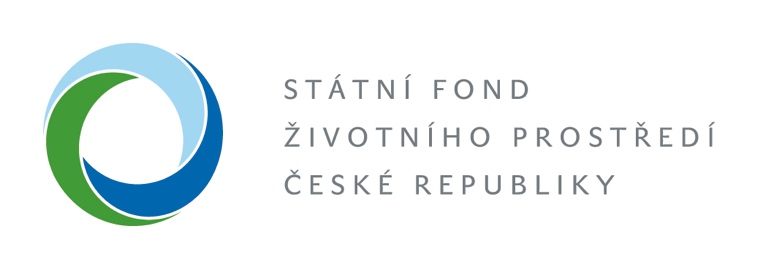 Níže uvedeného dne, měsíce a roku uzavřely níže uvedené smluvní strany dle § 2079 a násl. zákona
č. 89/2012Sb., občanského zákoníku ve znění pozdějších předpisů (dále jen „OZ“)a v souladu se svou jedinou a pravou vůlí tutoKUPNÍ SMLOUVUTechnické služby Turnov, s.r.o.Zápis v obchodním rejstříku:	Krajský soud v Hradci Králové oddíl C, vložka 10 816sídlo:	Sobotecká 2055, 511 01 TurnovIČO:	25260260DIČ:	CZ25260260právní forma zadavatele:	112 - Společnost s ručením omezenýmkód obce dle ZÚJ:	577626 - TurnovNUTS:	CZ0514 - Semilyosoba zastupující zadavatele:	Libor Preisler, jednatel společnostibankovní spojení:	……………………… - bude doplněno před podpisem smlouvyčíslo účtu:	………………………na straně jedné jako kupující(dále jen “kupující”) a………………………Zápis v OR:Sídlo:	………………………IČO:	………………………DIČ:	………………………Zastoupený:	………………………Kontaktní osoba:	………………………Bankovní spojení:	………………………Číslo účtu:	………………………na straně druhé jako prodávající(dále jen “prodávající”)„prodávající“ a „kupující“ dále též jako „smluvní strany“I.Předmět smlouvyProdávající zavazuje odevzdat za podmínek v této smlouvě sjednaných kupujícímu předmět koupě specifikovaný v čl. II. této smlouvy (dále také „zboží“) a převést na něj vlastnické právo písemným protokolárním předáním zboží.Kupující se zavazuje předmět koupě převzít a zaplatit za něj sjednanou kupní cenu způsobem a v termínech stanovených touto smlouvou.Podkladem pro uzavření smlouvy je nabídka prodávajícího předložená na veřejnou zakázku malého rozsahu s názvem „Elektromobil pro ekologii Turnova, Turnov, okres Semily“, která byla zadávána v rámci výběrového řízení realizovaného v souladu s § 31 zákona č. 134/2016 Sb., o zadávání veřejných zakázek, v platném znění (dále jen „ZZVZ“) mimo režim tohoto zákona.Zakázka je spolufinancovaná ze Státního fondu životního prostředí ČR, akceptační číslo 10661821, č.j. SFZP 032474/2018 z 27. 7. 2018.II.Předmět koupě1.	Předmětem koupě je dodávka 1 kusu vozidla s pohonem elektro splňující technické požadavky kupujícího uvedené v zadávací dokumentaci k zakázce specifikované v čl. I, bod 3 této smlouvy (společně dále také jen „zboží“). Elektromobil bude soužit k úklidu veřejných prostor pro město, včetně oprav komunikací, veřejného osvětlení, čištění města i při zimní údržbě.2.	Technická specifikace zboží je uvedena v příloze č. 1, která je nedílnou součástí této smlouvy. Technická specifikace zboží je dále uvedena v technické specifikace od výrobce (technické listy), popř. i s grafickým znázorněním nebo brožurou, které byly součástí nabídky prodávajícího.3.	Prodávající prohlašuje, že zboží (a to i všechny komponenty, součástky a materiály), které je předmětem plnění dle této smlouvy, je nové, nepoužité, nezastavené, nezapůjčené, nezatížené leasingem ani jinými právními vadami a neporušuje žádná práva třetích osob k patentu nebo k jiné formě duševního vlastnictví. 4.	Elektromobil musí být schválen do provozu na pozemních komunikacích Ministerstvem dopravy ČR a musí splňovat všechny legislativní podmínky ČR pro svůj provoz.5.	Součástí předmětu plnění dle této smlouvy jsou dále:veškeré nezbytné komponenty potřebné pro uvedení zboží do provozu, včetně prověření bezchybné funkčnosti;doprava zboží na místo plnění;uvedení do provozu a předvedení jeho funkčnosti;montáž mimořádných výbav dle požadované technické specifikace (dle TP);zaškolení obsluhy zadavatele v dostatečném rozsahu pro bezpečné ovládání a základní údržbu;veškeré poplatky spojené s dovozem zboží, cla, daně, dovozní a vývozní přirážky, licenční a veškeré další poplatky spojené s dodávkou zboží až do jejího funkčního předání v místě plnění;velký technický průkaz, technický průkaz a další předepsané doklady o shodě a certifikáty;návod na obsluhu a údržbu s bezpečnostními pokyny;originální servisní kniha;katalog náhradních dílů;vybavení povinnou výbavou dle § 32 vyhlášky č. 341/2002 Sb., o schvalování technické způsobilosti a o technických podmínkách provozu vozidel na pozemních komunikacích;dokumenty prokazující platnou homologaci vozidla v České republiceIII.Kupní cena a platební podmínkyKupní cena zboží dle čl. II této smlouvy je:…………………………….. Kč bez DPH	……….…………………………….. DPH	…………………………….  včetně DPHKupní cena je stanovena dohodou smluvních stran jako cena pevná a nejvýše přípustná, která zahrnuje veškeré náklady prodávajícího spojené s plněním předmětu této smlouvy. Kupní cena zahrnuje zboží i všechny jeho součásti uvedené v čl. II. této smlouvy.Kupní cena bude uhrazena na základě daňového dokladu vystaveného prodávajícím po podpisu předávacího protokolu se splatností 30 kalendářních dní.Daňový doklad musí být vystaven v měně CZK a v hodnotě odpovídající kupní ceně stanovené v čl. III., bod 1 této smlouvy.Daňový doklad musí obsahovat mimo náležitostí podle § 29 zákona o DPH dále tyto náležitosti:IČO,den splatnosti,označení peněžního ústavu a číslo účtu, ve prospěch kterého má být provedena platba, konstantní a variabilní symbol,odvolávka na smlouvu,razítko a podpis osoby oprávněné k vystavení dílčího a konečného účetního dokladu,soupis příloh,další náležitosti dle podmínek v rámci této smlouvy,náležitosti dle podmínek poskytovatele dotace.IV.Doba a místo plněníProdávající se zavazuje zboží dodat kupujícímu nejpozději do 140 dnů ode dne účinnosti této smlouvy.Prodávající je povinen kupujícímu dodat zboží na adresu Technické služby Turnov, s.r.o., Sobotecká 2055, 511 01 Turnov.V.Dodací podmínkyProdávající je povinen zboží zkompletovat v místě prodávajícího a kupujícímu dodat zboží jako funkční komplet, nepoškozené a řádně zabalené.Termín a přibližná hodina dodání zboží budou ze strany prodávajícího kupujícímu písemně sděleny alespoň 7 dnů před plánovaným dnem dodání zboží.O dodání a převzetí zboží kupujícím bude sepsán předávací protokol podepsaný oběma smluvními stranami. Předávací protokol je za kupujícího oprávněn podepsat Libor Preisler, jednatel společnosti nebo jím pověřený pracovník. Jedno vyhotovení předávacího protokolu si ponechá prodávající pro své potřeby a druhé vyhotovení zůstává kupujícímu. Předávacím protokolem se rozumí listina, kterou je potvrzeno, že předmět koupě byl předán, uveden do provozu a zboží je v době předání plně funkční a bez zjevných vad.VI.Povinnosti prodávajícíhoProdávající se zavazuje do 7 dnů od dodání a převzetí zboží kupujícím zaškolit v dostatečném rozsahu pro bezpečné ovládání a základní údržbu zboží jeho obsluhu v počtu alespoň 2 osob. O školení a jeho rozsahu bude proveden příslušný zápis včetně jmenného seznamu s podpisy všech účastníků školení.Prodávající bude dle ustanovení § 2 písm. e) zák. č. 320/2001 Sb., o finanční kontrole ve veřejné správě, v platném znění, osobou povinnou spolupůsobit při výkonu finanční kontroly. Prodávající se dále zavazuje poskytnout na žádost kupujícího nebo zástupců Evropské komise veškeré doklady týkající se této zakázky. Zároveň se prodávající zavazuje k archivaci veškerých písemných dokladů týkajících se plnění předmětu koupě dle této smlouvy. Prodávající je dále povinen poskytnout veškeré požadované informace, dokladovat svoji činnost, poskytovat veškerou dokumentaci vztahující se k projektu.VII.Smluvní zárukaProdávající poskytuje na zboží smluvní záruku v délce minimálně 12 měsíců od předání a převzetí zboží. Tato záruka se vztahuje na plnou funkčnost, kvalitu a kompletnost zboží.Nejbližší servisní místo prodávajícího pro záruční servis je ……………... Pokud toto servisní místo je ve vzdálenosti větší než 15 km od sídla Kupujícího, Prodávající je povinen zajistit provedení záruční prohlídky v místě parkování zboží, či jiném místě určeném Kupujícím.Lhůta pro nástup na odstranění vad v záruční době nesmí být delší než 48 hodin od nahlášení závady, nedohodnou-li se smluvní strany jinak. Lhůta pro odstranění vad nesmí být delší než 14 pracovních dnů, případně odlišná od vzájemné písemné dohody obou stran stanovené s ohledem na charakter závady. Tato lhůta počíná plynout ode dne doručení písemné reklamace vady.Neodstraní-li prodávající reklamované vady ve lhůtě stanovené v bodu 3. tohoto článku smlouvy nebo oznámí-li před jejím uplynutím, že vady neodstraní, má kupující právo zadat provedení oprav třetí osobě. Kupujícímu v takovém případě vzniká nárok, aby mu prodávající zaplatil částku připadající na cenu, kterou kupující třetí osobě v důsledku tohoto postupu zaplatí. Nárok kupujícího účtovat prodávajícímu smluvní pokutu v tomto případě nezaniká.V období posledního měsíce záruční lhůty je prodávající povinen provést s kupujícím výstupní prohlídku předmětu kupní smlouvy. Na základě této výstupní prohlídky bude sepsán protokol o splnění záručních podmínek, popřípadě budou vyjmenovány zjištěné záruční vady a stanoven režim jejich odstranění.Do záruční doby se nezapočítává doba, po kterou kupující nemůže předmět koupě používat vzhledem k reklamovaným vadám.Po dobu záruky se prodávající zavazuje zabezpečit bezplatnou opravu, případně výměnu vadných součástí či celého přístroje, a to včetně veškerých nákladů spojených s opravou na místě, popřípadě dodáním opravených respektive nových dílů nebo přístroje až do místa plnění v případě, že nebude oprava provedena na místě. Po dobu záruky se prodávající dále zavazuje provést bezplatné záruční a servisní prohlídky dle požadavků výrobce zboží.Prodávající se zavazuje provádět max. po 600 hodinách provozu bezplatné záruční servisní prohlídky dle požadavků výrobce ........................ Náklady na materiál hradí kupující.VIII.Nabytí vlastnického právaKupující nabývá vlastnické právo k dodanému zboží po jeho převzetí, tj. po podpisu předávacího protokolu.IX.Přechod nebezpečí škody na zbožíNebezpečí škody na zboží přejde na kupujícího po převzetí zboží, tj. po podpisu předávacího protokolu.X.Smluvní pokutyV případě, že bude prodávající v prodlení s dodáním zboží, je povinen zaplatit kupujícímu smluvní pokutu ve výši 0,1 % z kupní ceny včetně DPH za každý, byť i jen započatý den prodlení. V případě, že prodávající prokáže, že prodlení vzniklo z viny na straně kupujícího, zanikne kupujícímu právo smluvní pokutu uplatňovat.V případě, že bude prodávající v prodlení s předáním dokladů dle čl. II., bod 5. této smlouvy kupujícímu nebo nepředá všechny tyto doklady, je povinen zaplatit kupujícímu smluvní pokutu ve výši 0,01 % z kupní ceny včetně DPH za každý započatý den prodlení až do splnění této povinnosti.V případě, že prodávající nedodrží lhůtu pro nástup na odstranění vad stanovenou v této smlouvě, je povinen zaplatit kupujícímu smluvní pokutu ve výši 0,01 % z kupní ceny včetně DPH za každý započatý den prodlení.V případě, že prodávající nedodrží lhůtu pro odstranění vad stanovenou v této smlouvě, je povinen zaplatit kupujícímu smluvní pokutu ve výši 0,01 % z kupní ceny včetně DPH za každý započatý den prodlení.Zaplacením smluvní pokuty není dotčeno právo na náhradu škody, která vznikla smluvní straně požadující smluvní pokutu v příčinné souvislosti s porušením smlouvy, se kterou je splněna povinnost platit smluvní pokuty. Nárok na náhradu škody jsou smluvní strany oprávněny vymáhat kdykoli, a to bez ohledu na případné odstoupení kterékoli ze smluvních stran od smlouvy.XI.Odstoupení od smlouvyKterákoli ze smluvních stran může odstoupit od smlouvy, poruší-li druhá strana podstatným způsobem své smluvní povinnosti, přestože byla na tuto skutečnost prokazatelným způsobem (doporučeným dopisem) upozorněna.Stanoví-li oprávněná smluvní strana druhé smluvní straně pro splnění jejího závazku náhradní (dodatečnou) lhůtu, vzniká jí právo odstoupit od smlouvy až po marném uplynutí této lhůty, to neplatí, jestliže druhá smluvní strana v průběhu této lhůty prohlásí, že svůj závazek nesplní. V takovém případě může dotčená smluvní strana odstoupit od smlouvy i před uplynutím lhůty dodatečného plnění, poté, co prohlášení druhé smluvní strany obdržela.Kupující má dále právo bez předchozího písemného upozornění od smlouvy odstoupit:při prodlení s dodáním zboží ze strany prodávajícího po dobu delší než 30 dnů; a nebopři zjištění, že technické parametry zboží neodpovídají požadavkům kupujícího stanovenými zadávací dokumentaci; a nebopři zjištění, že zboží, které je předmětem plnění není nové, je použité, zastavené, zapůjčené, zatížené leasingem nebo jinými právními vadami a porušuje práva třetích osob k patentu nebo k jiné formě duševního vlastnictví; a nebov případě, že prodávající uvedl ve své nabídce podané ve výběrovém řízení specifikovaném v čl. I bod 3. této smlouvy informace nebo doklady, které neodpovídají skutečnosti a měly nebo mohly mít vliv na výsledek zadávacího řízení; a nebobude-li zahájeno insolvenční řízení dle zákona č. 182/2006 Sb., o úpadku a způsobech jeho řešení, v platném znění, jehož předmětem bude úpadek nebo hrozící úpadek prodávajícího, prodávající je povinen tuto skutečnost oznámit neprodleně, nejpozději do 7 dnů ode dne zahájení řízení kupujícímu.Kupující má dále právo od smlouvy odstoupit v případě, že mu nebude poskytnuta dotace.XII.Společná a závěrečná ustanoveníVzájemné vztahy smluvních stran, které nejsou výslovně dohodnuty v této smlouvě, se řídí příslušnými ustanoveními obchodního zákoníku a dalšími obecně závaznými právními předpisy.Tato smlouva může být měněna nebo doplňována pouze na základě dohody obou smluvních stran písemnými, číslovanými dodatky.Smlouva je vyhotovena ve čtyřech stejnopisech, z nichž má každý  platnost originálu. Každá ze smluvních stran obdrží 2 paré.Tato smlouva nabývá platnosti dnem jejího podpisu oběma smluvními stranami. Tato smlouva nabývá účinnosti dnem splnění odkládací podmínky stanovené v čl. XII., bod 1 této smlouvy.Prodávající souhlasí se zveřejněním všech náležitostí smluvního vztahu založeného touto smlouvou.Prodávající není oprávněn postoupit pohledávku plynoucí z této smlouvy třetí osobě bez předchozího písemného souhlasu kupujícího.Smluvní strany se ve smyslu ustanovení § 89a zákona č. 99/1963 Sb., občanský soudní řád, v platném znění dohodly, že místně příslušným soudem k projednávání a rozhodování sporů a jiných právních věcí, vyplývajících z, touto smlouvou založeného právního vztahu, jakož i ze vztahů s tímto vztahem souvisejících, je obecný soud kupujícího.Obě smluvní strany potvrzují autentičnost této kupní smlouvy svým podpisem. Zároveň smluvní strany prohlašují, že si tuto smlouvu přečetly, že nebyla ujednána za jinak jednostranně nevýhodných podmínek, souhlasí s jejím obsahem, obsah této smlouvy je jim jasný a srozumitelný a je projevem jejich svobodné vůle.Smluvní strany výslovně souhlasí s tím, aby text této smlouvy byl uveřejněn na profilu zadavatele (kupujícího) dle zákona č. 134/2016 Sb., o zadávání veřejných zakázek, ve znění pozdějších předpisů a v registru smluv v souladu se zákonem č. 340/2015 Sb., zákon o zvláštních podmínkách účinnosti některých smluv, uveřejňování těchto smluv a o registru smluv (zákon o registru smluv). Uveřejnění v registru smluv zajistí objednatel. Kontakt na doručení oznámení o vkladu smluvní protistraně: …………………………. (jméno a příjmení) – …………………………. (email).Podpisem této smlouvy zhotovitel jako subjekt údajů potvrzuje, že objednatel jako správce údajů splnil vůči němu informační povinnost ve smyslu ust. § 11 zákona č. 101/2000 Sb., o ochraně osobních údajů, v platném znění, týkající se zejména rozsahu, účelu, způsobu, místa provádění zpracování osobních dat subjektu údajů a možnosti nakládání s nimi, jakož i osobě jejich zpracovatele. Dodavatel podpisem této smlouvy souhlasí se zpracováním osobních údajů. Souhlas se zpracováním osobních údajů je dobrovolný a dodavatel jej může kdykoliv zcela nebo z části odvolat. V případě odvolání souhlasu dodavatelem, objednatel nebude nadále osobní údaje zpracovávat. Objednatel tak bude zpracovat pouze osobní údaje dodavatele pro účely, ke kterým podle zákona nepotřebuje souhlas dodavatele.Nedílnou součástí této smlouvy je Příloha č. 1 - Technická specifikace 	Kupující:	Prodávající:	V Turnově dne: __. __. ____	V _____________dne: __. __. _____	___________________________	___________________________	Technické služby Turnov, s.r.o.,	…………………………………	Libor Preisler, jednatel společnosti	 …………………………………